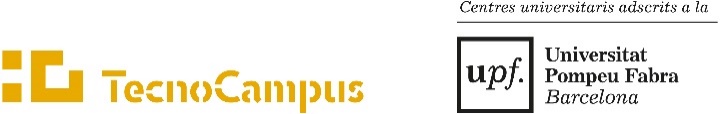 Espacio reservado para el centroSOLICITUD DE MODIFICACIÓN DE LA MATRÍCULANombre y apellidos:      Nombre y apellidos:      DNI:      Teléfono:      Correo electrónico:      Correo electrónico:      Centro Universitario:        Empresa          Salud            PolitécnicaCentro Universitario:        Empresa          Salud            PolitécnicaIndicar los estudios matriculados:  Grado en        Indicar los estudios matriculados:  Grado en        Solicitud de cambios de asignaturas                                                         Solicitud de cambios de asignaturas                                                         Solicitud de cambios de asignaturas                                                         Solicitud de cambios de asignaturas                                                         Solicitud de cambios de asignaturas                                                         Solicitud de cambios de asignaturas                                                         Solicitud de cambios de asignaturas                                                         Solicitud de cambios de asignaturas                                                         Solicitud de cambios de asignaturas                                                         Solicitud de cambios de asignaturas                                                         Asignaturas para anularAsignaturas para anularAsignaturas para anularAsignaturas para anularAsignaturas para anularAsignaturas para anularNuevas asignaturasNuevas asignaturasNuevas asignaturasNuevas asignaturasCódigoGrupoGrupoAsignaturaAsignaturaAsignaturaCódigoGrupo Tipos (1)AsignaturaSolicitud de ampliación de matrícula                                                            Solicitud de ampliación de matrícula                                                            Solicitud de ampliación de matrícula                                                            Solicitud de ampliación de matrícula                                                            Solicitud de ampliación de matrícula                                                            Solicitud de ampliación de matrícula                                                            Solicitud de ampliación de matrícula                                                            Solicitud de ampliación de matrícula                                                            Solicitud de ampliación de matrícula                                                            Solicitud de ampliación de matrícula                                                            Asignaturas nuevasAsignaturas nuevasAsignaturas nuevasAsignaturas nuevasAsignaturas nuevasAsignaturas nuevasAsignaturas nuevasAsignaturas nuevasAsignaturas nuevasAsignaturas nuevasCódigoCódigoGrupo Grupo Tipos (1)AsignaturaAsignaturaAsignaturaAsignaturaAsignatura(1) Tipología de la asignatura B: básica  O: obligatoria  P: optativa  (1) Tipología de la asignatura B: básica  O: obligatoria  P: optativa  (1) Tipología de la asignatura B: básica  O: obligatoria  P: optativa  (1) Tipología de la asignatura B: básica  O: obligatoria  P: optativa  (1) Tipología de la asignatura B: básica  O: obligatoria  P: optativa  (1) Tipología de la asignatura B: básica  O: obligatoria  P: optativa  (1) Tipología de la asignatura B: básica  O: obligatoria  P: optativa  (1) Tipología de la asignatura B: básica  O: obligatoria  P: optativa  (1) Tipología de la asignatura B: básica  O: obligatoria  P: optativa  (1) Tipología de la asignatura B: básica  O: obligatoria  P: optativa  Estoy informado/da de la siguiente política del centro en las modificaciones de la matrícula:Estoy informado/da de la siguiente política del centro en las modificaciones de la matrícula:Estoy informado/da de la siguiente política del centro en las modificaciones de la matrícula:Estoy informado/da de la siguiente política del centro en las modificaciones de la matrícula:Estoy informado/da de la siguiente política del centro en las modificaciones de la matrícula:Estoy informado/da de la siguiente política del centro en las modificaciones de la matrícula:Estoy informado/da de la siguiente política del centro en las modificaciones de la matrícula:Estoy informado/da de la siguiente política del centro en las modificaciones de la matrícula:Estoy informado/da de la siguiente política del centro en las modificaciones de la matrícula:Estoy informado/da de la siguiente política del centro en las modificaciones de la matrícula:Plazo: para el  2º trimestre  finalizado: último día de clase del 1r. trimestre y del  3r. trimestre: último día de clase del 2º trimestre de acuerdo con el calendario académico de cada centro. Tasa  de Ampliación: dentro del plazo implica  una tasa de 27,27€, más el coste de la asignatura de acuerdo con el coste de los créditos del TecnoCampus.Tasa Cambios: no implica ninguna tasa. Si como  consecuencia del cambio se produce  un incremento en el importe de la matrícula, se deberá realizar el pago mediante transferencia.Otros: Has de tener en cuenta que no podrás reducir el número de créditos que hayas matriculado y deberás cumplir con los requisitos de tu plan de estudios.Plazo: para el  2º trimestre  finalizado: último día de clase del 1r. trimestre y del  3r. trimestre: último día de clase del 2º trimestre de acuerdo con el calendario académico de cada centro. Tasa  de Ampliación: dentro del plazo implica  una tasa de 27,27€, más el coste de la asignatura de acuerdo con el coste de los créditos del TecnoCampus.Tasa Cambios: no implica ninguna tasa. Si como  consecuencia del cambio se produce  un incremento en el importe de la matrícula, se deberá realizar el pago mediante transferencia.Otros: Has de tener en cuenta que no podrás reducir el número de créditos que hayas matriculado y deberás cumplir con los requisitos de tu plan de estudios.Plazo: para el  2º trimestre  finalizado: último día de clase del 1r. trimestre y del  3r. trimestre: último día de clase del 2º trimestre de acuerdo con el calendario académico de cada centro. Tasa  de Ampliación: dentro del plazo implica  una tasa de 27,27€, más el coste de la asignatura de acuerdo con el coste de los créditos del TecnoCampus.Tasa Cambios: no implica ninguna tasa. Si como  consecuencia del cambio se produce  un incremento en el importe de la matrícula, se deberá realizar el pago mediante transferencia.Otros: Has de tener en cuenta que no podrás reducir el número de créditos que hayas matriculado y deberás cumplir con los requisitos de tu plan de estudios.Plazo: para el  2º trimestre  finalizado: último día de clase del 1r. trimestre y del  3r. trimestre: último día de clase del 2º trimestre de acuerdo con el calendario académico de cada centro. Tasa  de Ampliación: dentro del plazo implica  una tasa de 27,27€, más el coste de la asignatura de acuerdo con el coste de los créditos del TecnoCampus.Tasa Cambios: no implica ninguna tasa. Si como  consecuencia del cambio se produce  un incremento en el importe de la matrícula, se deberá realizar el pago mediante transferencia.Otros: Has de tener en cuenta que no podrás reducir el número de créditos que hayas matriculado y deberás cumplir con los requisitos de tu plan de estudios.Plazo: para el  2º trimestre  finalizado: último día de clase del 1r. trimestre y del  3r. trimestre: último día de clase del 2º trimestre de acuerdo con el calendario académico de cada centro. Tasa  de Ampliación: dentro del plazo implica  una tasa de 27,27€, más el coste de la asignatura de acuerdo con el coste de los créditos del TecnoCampus.Tasa Cambios: no implica ninguna tasa. Si como  consecuencia del cambio se produce  un incremento en el importe de la matrícula, se deberá realizar el pago mediante transferencia.Otros: Has de tener en cuenta que no podrás reducir el número de créditos que hayas matriculado y deberás cumplir con los requisitos de tu plan de estudios.Plazo: para el  2º trimestre  finalizado: último día de clase del 1r. trimestre y del  3r. trimestre: último día de clase del 2º trimestre de acuerdo con el calendario académico de cada centro. Tasa  de Ampliación: dentro del plazo implica  una tasa de 27,27€, más el coste de la asignatura de acuerdo con el coste de los créditos del TecnoCampus.Tasa Cambios: no implica ninguna tasa. Si como  consecuencia del cambio se produce  un incremento en el importe de la matrícula, se deberá realizar el pago mediante transferencia.Otros: Has de tener en cuenta que no podrás reducir el número de créditos que hayas matriculado y deberás cumplir con los requisitos de tu plan de estudios.Plazo: para el  2º trimestre  finalizado: último día de clase del 1r. trimestre y del  3r. trimestre: último día de clase del 2º trimestre de acuerdo con el calendario académico de cada centro. Tasa  de Ampliación: dentro del plazo implica  una tasa de 27,27€, más el coste de la asignatura de acuerdo con el coste de los créditos del TecnoCampus.Tasa Cambios: no implica ninguna tasa. Si como  consecuencia del cambio se produce  un incremento en el importe de la matrícula, se deberá realizar el pago mediante transferencia.Otros: Has de tener en cuenta que no podrás reducir el número de créditos que hayas matriculado y deberás cumplir con los requisitos de tu plan de estudios.Plazo: para el  2º trimestre  finalizado: último día de clase del 1r. trimestre y del  3r. trimestre: último día de clase del 2º trimestre de acuerdo con el calendario académico de cada centro. Tasa  de Ampliación: dentro del plazo implica  una tasa de 27,27€, más el coste de la asignatura de acuerdo con el coste de los créditos del TecnoCampus.Tasa Cambios: no implica ninguna tasa. Si como  consecuencia del cambio se produce  un incremento en el importe de la matrícula, se deberá realizar el pago mediante transferencia.Otros: Has de tener en cuenta que no podrás reducir el número de créditos que hayas matriculado y deberás cumplir con los requisitos de tu plan de estudios.Plazo: para el  2º trimestre  finalizado: último día de clase del 1r. trimestre y del  3r. trimestre: último día de clase del 2º trimestre de acuerdo con el calendario académico de cada centro. Tasa  de Ampliación: dentro del plazo implica  una tasa de 27,27€, más el coste de la asignatura de acuerdo con el coste de los créditos del TecnoCampus.Tasa Cambios: no implica ninguna tasa. Si como  consecuencia del cambio se produce  un incremento en el importe de la matrícula, se deberá realizar el pago mediante transferencia.Otros: Has de tener en cuenta que no podrás reducir el número de créditos que hayas matriculado y deberás cumplir con los requisitos de tu plan de estudios.Plazo: para el  2º trimestre  finalizado: último día de clase del 1r. trimestre y del  3r. trimestre: último día de clase del 2º trimestre de acuerdo con el calendario académico de cada centro. Tasa  de Ampliación: dentro del plazo implica  una tasa de 27,27€, más el coste de la asignatura de acuerdo con el coste de los créditos del TecnoCampus.Tasa Cambios: no implica ninguna tasa. Si como  consecuencia del cambio se produce  un incremento en el importe de la matrícula, se deberá realizar el pago mediante transferencia.Otros: Has de tener en cuenta que no podrás reducir el número de créditos que hayas matriculado y deberás cumplir con los requisitos de tu plan de estudios.Resolución de la solicitud de modificación de la matrícula    Se acepta la solicitud del estudiante    Se deniega la solicitud del estudiante    Se deniega parcialmente la solicitud del estudiante
Motivos de la denegación:La solicitud se ha presentado  fuera del plazo establecido en el calendario académico administrativoCarencia  de plazas vacantes en la asignaturaObligatoriedad de matrícula de las asignaturas básicas y obligatorias pendientes antes de matricular asignaturas nuevasIncompatibilidad entre asignaturas05.   ...............................................................................................................................................................................................       ................................................................................................................................................................................................       ................................................................................................................................................................................................    Se acepta la solicitud del estudiante    Se deniega la solicitud del estudiante    Se deniega parcialmente la solicitud del estudiante
Motivos de la denegación:La solicitud se ha presentado  fuera del plazo establecido en el calendario académico administrativoCarencia  de plazas vacantes en la asignaturaObligatoriedad de matrícula de las asignaturas básicas y obligatorias pendientes antes de matricular asignaturas nuevasIncompatibilidad entre asignaturas05.   ...............................................................................................................................................................................................       ................................................................................................................................................................................................       ................................................................................................................................................................................................Mataró ____ d ________     de _____Firma del Responsable de Gestión Académica